		Accord		Concernant l’adoption de Règlements techniques harmonisés de l’ONU applicables aux véhicules à roues et aux équipements et pièces susceptibles d’être montés ou utilisés sur les véhicules à roues et les conditions de reconnaissance réciproque des homologations délivrées conformément à ces Règlements*(Révision 3, comprenant les amendements entrés en vigueur le 14 septembre 2017)_______________		Additif 42 : Règlement ONU no 43		Révision 4 − Amendement 3Complément 7 à la série 01 d’amendements − Date d’entrée en vigueur : 16 octobre 2018		Prescriptions uniformes relatives à l’homologation des vitrages de sécurité et de l’installation de ces vitrages sur les véhicules	Le présent document est communiqué uniquement à titre d’information. Le texte authentique, juridiquement contraignant, est celui du document ECE/TRANS/WP.29/2018/15.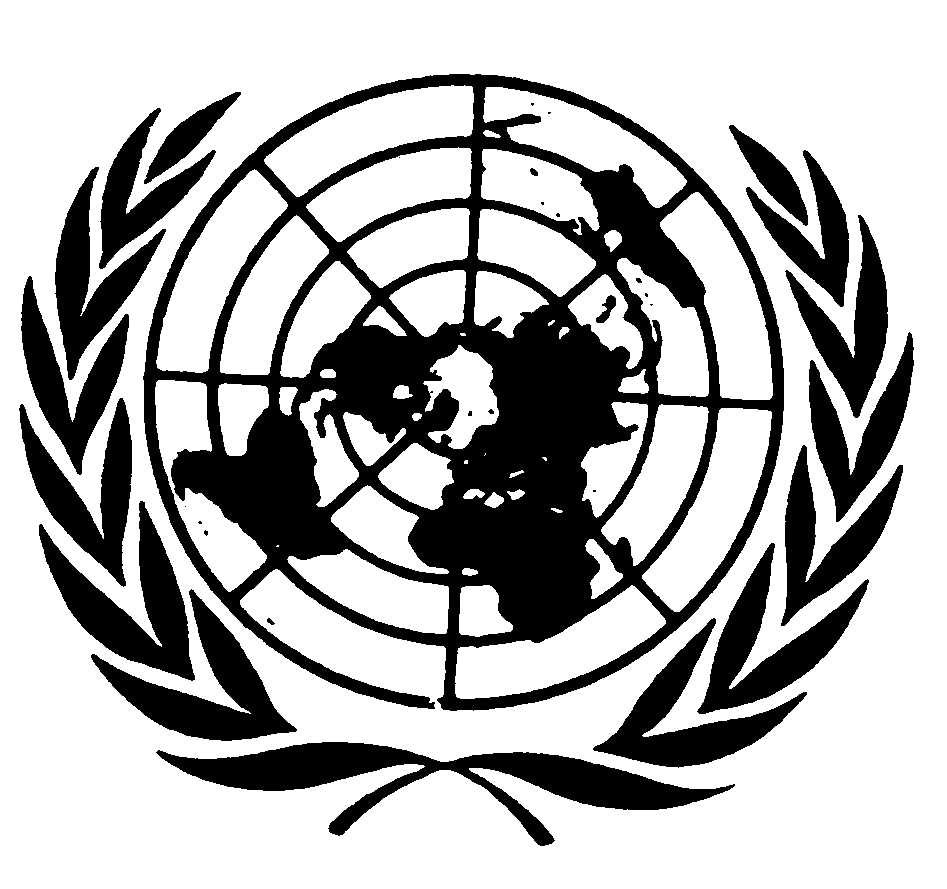 Annexe 21 Tableau 2, modifier comme suit :«  ».E/ECE/324/Rev.1/Add.42/Rev.4/Amend.3−E/ECE/TRANS/505/Rev.1/Add.42/Rev.4/Amend.3E/ECE/324/Rev.1/Add.42/Rev.4/Amend.3−E/ECE/TRANS/505/Rev.1/Add.42/Rev.4/Amend.32 novembre 2018Angle d’inclinaison 
du dossier 
(en degrés)Coordonnées horizontales 
XCoordonnées verticales 
ZAngle d’inclinaison 
du dossier 
(en degrés)Coordonnées horizontales 
XCoordonnées verticales 
Z5678910111213141516171819202122-186 mm-177 mm-167 mm-157 mm-147 mm-137 mm-128 mm-118 mm-109 mm-99 mm-90 mm-81 mm-72 mm-62 mm-53 mm-44 mm-35 mm-26 mm28 mm27 mm27 mm27 mm26 mm25 mm24 mm23 mm22 mm21 mm20 mm18 mm17 mm15 mm13 mm11 mm9 mm7 mm232425262728293031323334353637383940-18 mm-9 mm0 mm9 mm17 mm26 mm34 mm43 mm51 mm59 mm67 mm76 mm84 mm92 mm100 mm108 mm115 mm123 mm5 mm3 mm0 mm-3 mm-5 mm-8 mm-11 mm-14 mm-18 mm-21 mm-24 mm-28 mm-32 mm-35 mm-39 mm-43 mm-48 mm-52 mm